Информационно-аналитическая справка о результатах государственной итоговой аттестации и состоянии качества образования в Средней школе № 20 в 2021-2022 учебном годуЗавершающим этапом освоения образовательных программ основного общего и  среднего общего образования становится итоговая аттестация, которая проводится на основе принципов объективности и независимости оценки качества подготовки обучающихся. Объективность и независимость обеспечиваются как процедурами государственной итоговой аттестации, так и едиными контрольными измерительными материалами, разработанными специалистами ФИПИ.Единый государственный экзамен (далее – ЕГЭ) и основной государственный экзамен (далее – ОГЭ) в системе оценки качества образования выступают как инструменты, которые позволяют получить информацию о том - какие элементы основной общеобразовательной программы основного и среднего общего образования освоены выпускниками.В соответствии со ст. 59 Федерального закона от 29 декабря 2012 года № 273-ФЗ «Об образовании в Российской Федерации» итоговая аттестация представляет собой форму оценки степени и уровня освоения обучающимися образовательной программы и проводится на основе принципов объективности и независимости оценки качества подготовки обучающихся.ЕГЭ - ключевой элемент Российской системы оценки качества образования, который является основной формой государственной итоговой аттестации по образовательным программам среднего общего образования, а также формой вступительных испытаний для приёма в вузы Российской Федерации.Важнейшим достижением последних лет проведения ГИА является высокий уровень объективности результатов.Для анализа деятельности образовательного учреждения по вопросам организации государственной итоговой аттестации учащихся использовалась следующая документация:- дорожная карта по организации и проведению государственной итоговой аттестации учащихся школы по программам  основного общего и среднего общего образования в текущем учебном году;- протоколы педагогических советов в части организации итоговой аттестации;- протоколы классных собраний учащихся 9-х и 11-х классов;- протоколы собраний родителей (законных представителей) учащихся 9 и 11 классов;- протоколы результатов ОГЭ, ГВЭ-9,  ЕГЭ;- аналитические материалы по итоговой аттестации учащихся за 2017-2018, 2018-2019, 2019-2020, 2020-2021 учебные годы.Основные направления деятельности и задачи 2021-2022 учебного годаВ ходе подготовки к государственной итоговой аттестации с начала 2021-2022 учебного года проводилась плановая системная работа, целью которой являлась качественная подготовка учащихся к государственной итоговой аттестации, создание комплекса условий для обеспечения гарантий прав обучающихся на получение качественного образования, создание условий для успешного прохождения обучающимися школы итоговой аттестации в условиях проведения ЕГЭ и ОГЭ (ГВЭ) в штатном режиме. Основными направлениями деятельности педколлектива являлось:- обеспечение соблюдения действующего законодательства при проведении государственной итоговой аттестации обучающихся, соблюдение прав всех участников образовательного процесса;- обеспечение организационных и технических условий проведения государственной итоговой аттестации;- координация деятельности методической и административной структур образовательного учреждения;- создание благоприятного психологического климата для всех участников ГИА и обеспечение условий для сохранения здоровья обучающихся в период государственной итоговой аттестации;- своевременное информирование обучающихся 9, 11 классов, их родителей (законных представителей) по вопросам подготовки и проведения государственной итоговой аттестации в 2022 году;- регулярное проведение элективных и факультативных курсов, групповых и индивидуальных занятий, направленных на подготовку учащихся к ГИА;- организация участия учащихся в диагностических и тренировочных контрольных работах по всем предметам и параллелям, предлагаемым системой СтатГрад и по материалам открытого банка заданий, опубликованным на официальном сайте ФИПИ;- организация проведения регионального репетиционного тестирования для обучающихся, завершающих в 2022 году освоение основных образовательных программ основного общего и среднего общего образования, в сроки и порядке, установленными Министерством образования и молодежной политики Свердловской области;- составление индивидуального плана работы по ликвидации пробелов в знаниях обучающимися, в том числе через систему консультаций;- разработка системы педагогического сопровождения обучающихся «группы риска» с целью организации их успешного окончания образовательного учреждения;- проведение школьного консилиума по сопровождению детей с ЗПР и своевременное направление их для обследования на ПМПК;- индивидуальные беседы выпускников с  психологом «ГИА без проблем»;- организация участия педагогов в вебинарах, совещаниях, конференциях, курсах повышения квалификации по подготовке обучающихся к ГИА;- оперативное взаимодействие с субъектами проведения государственной  итоговой аттестации для планирования и корректировки содержания и процедур итоговой аттестации, планирования повышения качества образования. В течение года в образовательном учреждении проводилась работа по профилактике неудовлетворительных результатов ГИА по русскому языку,  математике и предметам по выбору.  В начале 2021-2022 учебного года составлена дорожная карта с перечнем мероприятий,  направленных на создание  необходимых условий для подготовки к ГИА выпускников, требующих повышенного внимания педагогов: стартовая диагностика, организация индивидуальной работы с обучающимися «группы риска».  В том числе, в учебный план школы включены учебные и элективные курсы «Предпрофильная подготовка по математике», «Функции: ясно, просто, понятно», «Говорим и пишем правильно». Так как  ГИА включает в себя экзамены по предметам, результаты которых необходимы учащимся для поступления в ВУЗ, для обучающихся 11 класса, в учебный план включены элективные и факультативные курсы  «Решение задач по химии повышенного уровня сложности», «Актуальные проблемы общественного развития», «Язык художественной литературы», «Слушаем и говорим по-английски», «Математика: просто, сложно, интересно», «Практическое право», «Трудные вопросы истории России». В течение учебного года были организованы консультации для обучающихся и родителей по всем предметам учебного плана. Подготовка обучающихся к ГИА велась на разных уровнях. В школе были проведены все тренировочные работы по русскому языку,  математике, химии, биологии, обществознанию, географии по материалам системы СтатГрад; все учащиеся 9 и 11 классов приняли участие в региональном репетиционном тестировании. Результаты работ доводились до сведения обучающихся и родителей (законных представителей) под роспись.По итогам диагностических работ и регионального репетиционного тестирования была проведена оценка уровня и качества общеобразовательной подготовки выпускников, выявлена «группа риска» и спланированы индивидуальные и групповые консультации как для выпускников «группы риска», так и для выпускников, претендующих на аттестат только с хорошими и отличными оценками.С целью социально-педагогической поддержки детей и обеспечения оптимальных психолого-педагогических условий двум обучающимся 9 классов дано направление школьного консилиума для повторного обследования на ПМПК.Результаты работы по организации и проведению государственной итоговой аттестацииУровень основной школыВ основной школе два выпускных класса, 37 обучающихся. Протоколом педагогического совета № 6 от 16.05.2022 года к государственной итоговой аттестации допущены все 37 обучающихся девятых классов, не имеющие академических задолженностей по итогам учебного года и имеющие зачет за итоговое собеседование по русскому языку.  В соответствии с Порядком проведения государственной итоговой аттестации по образовательным программам основного общего образования, утвержденном приказом Министерства образования и науки РФ от 07.11.2018г.№ 189/1513 ГИА-2022 предшествовало итоговое собеседование по русскому языку как условие допуска к государственной итоговой аттестации. Итоговое собеседование по русскому языку выпускники проходили в образовательной организации в феврале, марте и мае 2022 года. Все выпускники успешно справились с работой с первого раза и получили «зачет» за итоговое собеседование. Но 3 учащихся прошли испытание в марте, а один – в мае, так как не явились на испытание в феврале по причине болезни, что подтверждено медицинскими документами. Согласно Порядка 35 учащихся сдавали основной государственный экзамен по двум обязательным предметам (русский язык и математика) и по двум предметам по выбору. Два учащихся сдавали государственный выпускной экзамен по русскому языку и математике.В текущем учебном году отсутствовали выпускники текущего года, не явившиеся на экзамены. Все приходили на экзамены организованно. Один учащийся сдавал все 4 экзамена в резервные сроки основного периода, так как находился на больничном со сломанной правой рукой с 02.04.2022 по 01.07.2022 года.В соответствие с нормативными документами экзамены по английскому языку проводились в ППЭ 4514 (школа 34), остальные экзамены проходили в ППЭ 4509 (школа 2). Начало экзаменов – в 10-00. Все обучающиеся приходили с паспортами, все были обеспечены черными гелевыми ручками. Нарушений порядка проведения экзаменов выпускниками школы выявлено не было.	В ходе итоговой аттестации текущего года в основной период и дополнительные (сентябрьские) сроки все выпускники 2021-2022 учебного года справились с экзаменами и получили аттестаты об основном общем образовании. Качество знаний учащихся 9-х классов	Выбор ОГЭ выпускниками 2022 года	Выбор экзаменов выпускниками обусловлен сложностью предмета и дальнейшей траекторией обучения. Предпочтение выпускники отдают экзамену по «Обществознанию», так как считают экзамен по этому предмету самым легким.	Результаты обязательного экзамена по русскому языкуНаблюдается высокое качество результатов ОГЭ по русскому языку – 62%, но качество понижается по сравнению с результатами прошлых лет: в 2018 году качество составило 87%, в 2019 году – 74%, в 2021 году – 67%.  Впервые не справились с экзаменом по русскому языку с первого раза два учащихся, сдавали повторно экзамен в резервные дни основного периода и получили удовлетворительные результаты. Итак, в основной период 100% учащихся нашей школы справились с экзаменом по русскому языку (в городе 1,1% выпускников 9 классов не справились с экзаменом по русскому языку в основной период 2022 года).  Два учащихся с ОВЗ с первого раза справились с государственным выпускным экзаменом по русскому языку и получили за экзамен «4».Медиана по русскому языку равна 4, средний балл составил 3,8,  корреляция – 0,58 (9 (25%) учащихся повысили свои годовые оценки, 0% - понизили).Результаты обязательного экзамена по математикеДва выпускника с ЗПР сдавали экзамен по математике в форме ГВЭ. Один человек получил за экзамен оценку «5», второй – «4». По итогам учебного года у них и по алгебре и по геометрии оценка «удовлетворительно».5 выпускников (14%) не смогли сдать ОГЭ по математике с первого. Для них были организованы консультации в летний период и предоставлена возможность в основной период сдать экзамен по математике. Все 5 человек получили за экзамен по математике удовлетворительный результат в осенний период.По итогам основного периода средний балл ОГЭ по математике составил 3,3 балла, медиана равна 3, а коэффициент корреляции составляет 0,67 (два человека повысили годовую оценку по математике, а 7 человек – понизили).		Результаты экзамена по английскому языку	Экзамен по английскому языку сдавали два выпускника, оба по итогам экзамена имеют результат «хорошо. При этом, годовая оценка по предмету «отлично», в аттестате об основном общем образовании – «отлично». Медиана – «4».		Результаты экзамена по обществознанию	22 выпускника девятых классов сдавали экзамен по обществознанию 23 мая. 9 учеников (41%) не справились с экзаменом с первого раза и только трое (13,6%) получили оценку «4», остальные получили удовлетворительный результат. По итогам учебного года за 9 класс из 23 выпускников, сдававших ОГЭ по обществознанию, только у одного человека оценка «3» (с первого раза получил оценку «3» за экзамен), у одного выпускника оценка «5» (с первого раза получил оценку «4» за экзамен),  у остальных годовая оценка – «4». Медиана – «3», очень низкая корреляция – 0,3.	Для неуспешно сдавших экзамен организованы ежедневные консультации по предмету. Повторно в основной период с экзаменом по обществознанию по обществознанию не справились 3 человека - 13%, что более чем в 3 раза превышает городские показатели (4,2%). 	Для не сдавших ГИА по обществознанию в основной период в сентябре и августе проводились консультации по подготовке к ОГЭ по обществознанию. Все 3 человека удовлетворительно справились с экзаменационной работой в сентябре 2022 года. 		Результаты экзамена по информатике и ИКТ	ОГЭ по информатике и ИКТ сдавали 4 выпускника (11%). Все выпускники с первого раза справились с экзаменом. 2 выпускника подтвердили годовые оценки за 9 класс, один человек получил за экзамен оценку на 1 балл выше, а один – на 1 балл ниже. 	Медиана равна 4, корреляция составила 0,5.		Результаты экзамена по географии	14 выпускников 9 классов выбрали для сдачи ОГЭ по географии (39%). Один выпускник не смог сдать экзамен с первого раза, но справился с экзаменом со второй попытки. Таким образом, 100% выпускников, сдававших ОГЭ по географии в основной период, справились с экзаменом .	Медиана – 3,5, корреляция – 0,5 (3 человека за экзамен имеют оценку на 1 балл выше годовой, 1 человек – на 2 балла выше годовой).		Результаты экзамена по биологии	100% выпускников, выбравших для сдачи экзамен по биологии, справились с испытанием с первого раза (12 человек, 33%). Медиана – 3, корреляция – 0,2 (1 человек на экзамене получил оценку выше годовой, 2 человека – подтвердили, 9 человек на экзамене получили оценку ниже годовой). 		Результаты экзамена по химии	Экзамен по химии сдавали 4 человека (11%). Все с первого раза справились с экзаменом, 50% отличных результатов. Медиана – 4,5, один выпускник подтвердил годовую оценку по предмету, один – повысил, два – понизили.		Результаты экзамена по физике	9 выпускников сдавали ОГЭ по физике (25 %). Справились с экзаменом все. Медиана – 4, высокая корреляция – 0,8 (один выпускник получил оценку за экзамен на 1 балл выше, один – на 1 балл ниже).		Результаты экзамена по истории	Экзамен по истории сдавал один выпускник, получил оценку «3», имея годовую оценку «4». 		Результаты экзамена по литературе	Одна выпускница сдавала экзамен по литературе. И экзаменационная и годовая оценка – «3». Уровень средней школыВ средней школе один выпускной класс, 16 обучающихся. Протоколом педагогического совета № 6 от 16.05.22г. к государственной итоговой аттестации допущены 15 выпускников. Один учащийся в связи с наличием академических задолженностей по всем предметам из-за пропусков уроков по неуважительной причине не допущен до экзаменов.В соответствии с Порядком проведения государственной итоговой аттестации по образовательным программам среднего общего образования, утвержденном приказом Министерства образования и науки РФ от 07.11.2018г.№ 190/1512 предшествовало итоговое сочинение (ИС) как условие допуска к государственной итоговой аттестации. ИС выпускники писали в образовательной организации. 15 выпускников успешно справились с работой и получили «зачет» за итоговое сочинение. Не допущенный к ГИА выпускник имеет за итоговое сочинение «незачет», на повторное прохождение испытания не явился два раза.6 выпускников 11 класса имеют «4» и «5» по всем предметам учебного плана. Выпускников, получивших аттестат с отличием, в 2022 году нет. Качество обучения на уровне среднего общего образованияКоличество медалистов образовательного учреждения:	Выбор ЕГЭ выпускниками 2022Востребованными оказались экзамены по профильной математике, физике, обществознанию, истории, информатике, химии, биологии, иностранному языку и литературе. В текущем учебном году не смогли преодолеть порог  по литературе, информатике, обществознанию и по химии по одной ученице.		Результаты экзамена по русскому языку	100% выпускников успешно сдали ЕГЭ по русскому языку. 13% выпускников, сдающих экзамен по русскому языку, получили за экзамен более 80 баллов (35% в 2021 году), 33% - получили за экзамен менее 60 баллов (15% в 2021 году).	Медиана 67 (76 в 2021 году), коэффициент корреляции – 0,13.	Наивысший и наименьший балл (85 и 54 соответственно), полученный за экзамен, находятся на уровне предыдущих показателей.Результаты экзамена по математике В текущем году 7 человек выбрали экзамен по математике профильного уровня – 47%. Остальные выпускники сдавали экзамен по математике базового уровня, так как для получения аттестата необходимы положительные результаты за экзамен по математике. Все выпускники справились с экзаменом с первого раза. Медиана по математике базового уровня составила 4,5. Корреляция – 0,23.	Все выпускники, обучающиеся универсального профиля, смогли преодолеть порог по математике профильного уровня, при этом медиана равна 58 (прошлый год – 70 – обучающиеся физико-математического профиля), заметная корреляция – 0,69. Максимальный и минимальный балл (66 и 27 соответственно), полученный на ЕГЭ по профильной математике, понизился. Никто из выпускников, сдающих экзамен по математике профильного уровня, не получили за экзамен более 80 баллов (в 2021 году – 17%), 57% - получили за экзамен менее 60 баллов.		Результаты экзамена по химииЭкзамен по химии сдавала одна выпускница. Она набрала всего 7 баллов при минимальной границе в 36 баллов. В аттестате по химии у выпускницы оценка «4».		Результаты экзамена по обществознаниюЭкзамен по обществознанию сдавали 7 человек. Одна выпускница не смогла преодолеть порог, набрав 40 баллов (минимальный балл – 42). Максимальный балл - 76. Медиана равна 57 (в 2021 году - 58,5), коэффициент корреляции заметный – 0,66. Средний балл – 55,7, по России – 59,88.		Результаты экзамена по литературеВ текущем году экзамен по литературе сдавали две выпускницы. Одна выпускница набрала 60 баллов (в аттестате по предмету – «5»), вторая – 30 баллов, при минимальной границе 32 балла (в аттестате по предмету – «4»). 		Результаты экзамена по истории	Два выпускника, выбравшие предмет для сдачи ЕГЭ, справились с экзаменом. Одна выпускница набрала 32 балла – минимальный балл, другой участник ЕГЭ набрал 69 баллов. Медиана составила 53, корреляция - 1.		Результаты экзамена по биологииЭкзамен по биологии сдавали 2 выпускницы. Медиана и средний балл по предмету составили 40 баллов, высокий коэффициент корреляции - 1. Одна выпускница не преодолела порог в 36 баллов, набрав лишь 32 балл, а одна за экзамен по биологии набрала 48 баллов.		Результаты экзамена по английскому языкуВсе три выпускника, выбравшие для сдачи экзамен по английскому языку, успешно справились с экзаменом. Медиана равна 84 (в 2021 – 65), коэффициент корреляции – -0,6 (выпускник, получивший наивысший балл, имеет «4», а у двух других оценка в аттестате «5»). Менее 60 баллов не получил никто, от 60 до 80 баллов получил один выпускник (33%), 84 и 85 баллов у двух выпускников (67%).		Результаты экзамена по информатике и ИКТЭкзамен по информатике и ИКТ сдавали два выпускника. Один выпускник не преодолел порог, второй выпускник набрал 70 баллов. 		Результаты экзамена по географии	Экзамен по географии сдавала одна выпускница и получила 40 баллов при минимальной границе 37 баллов (в аттестате по предмету оценка «3»).Нормативное и информационное обеспечение итоговой аттестации Соблюдение действующего законодательства в части организации и проведения государственной итоговой аттестации обучающихся, соблюдения прав участников образовательного процесса, в текущем учебном году обеспечивалось выполнением нормативно-инструктивных документов Министерства просвещения РФ, Министерства образования и молодежной политики Свердловской области, Органа местного самоуправления «Управление образования Каменск-Уральского городского округа».Одна из основных задач в части организации итоговой аттестации обучающихся – своевременное информирование обучающихся 9, 11 классов, их родителей (законных представителей) по вопросам подготовки и проведения государственной итоговой аттестации в 2022 году.  Для решения этой задачи в течение учебного года были запланированы и проведены информационные и методические совещания  для педагогов по следующим вопросам:- анализ результатов итоговой аттестации учащихся школы в 2021 году;- нормативно-правовая база организации итоговой аттестации обучающихся в текущем учебном году;- методические рекомендации по организации и проведению государственной итоговой аттестации;- о бланках на государственной итоговой аттестации.Проведены педагогические советы:- о допуске выпускников к государственной итоговой аттестации;- о результатах проведения государственной итоговой аттестации.Педагоги, обучающиеся и их родители (законные представители) своевременно, под роспись информировались обо всех принимаемых нормативных документах, были ознакомлены с итогами аттестации прошлого и текущего года. На родительских собраниях и классных часах обсуждались вопросы порядка проведения итоговой аттестации, расписания экзаменов, правил подачи апелляций по процедуре и результатам экзаменов, о минимальных баллах ЕГЭ, ОГЭ и ГВЭ-9, о порядке заполнения бланков, демонстрировались материалы Рособрнадзора, учебный видеофрагмент о порядке проведения ЕГЭ. Обучающимся были разъяснены и своевременно выданы Памятки участника ЕГЭ и ОГЭ и о порядке подачи апелляций, проводились практические занятия по заполнению бланков ЕГЭ и ОГЭ. 	Инструктивные, методические материалы, рекомендации, расписание экзаменов, расписание консультаций размещались на сайте школы, информационном стенде школы, а также в информационной образовательной сети «Дневник.ру».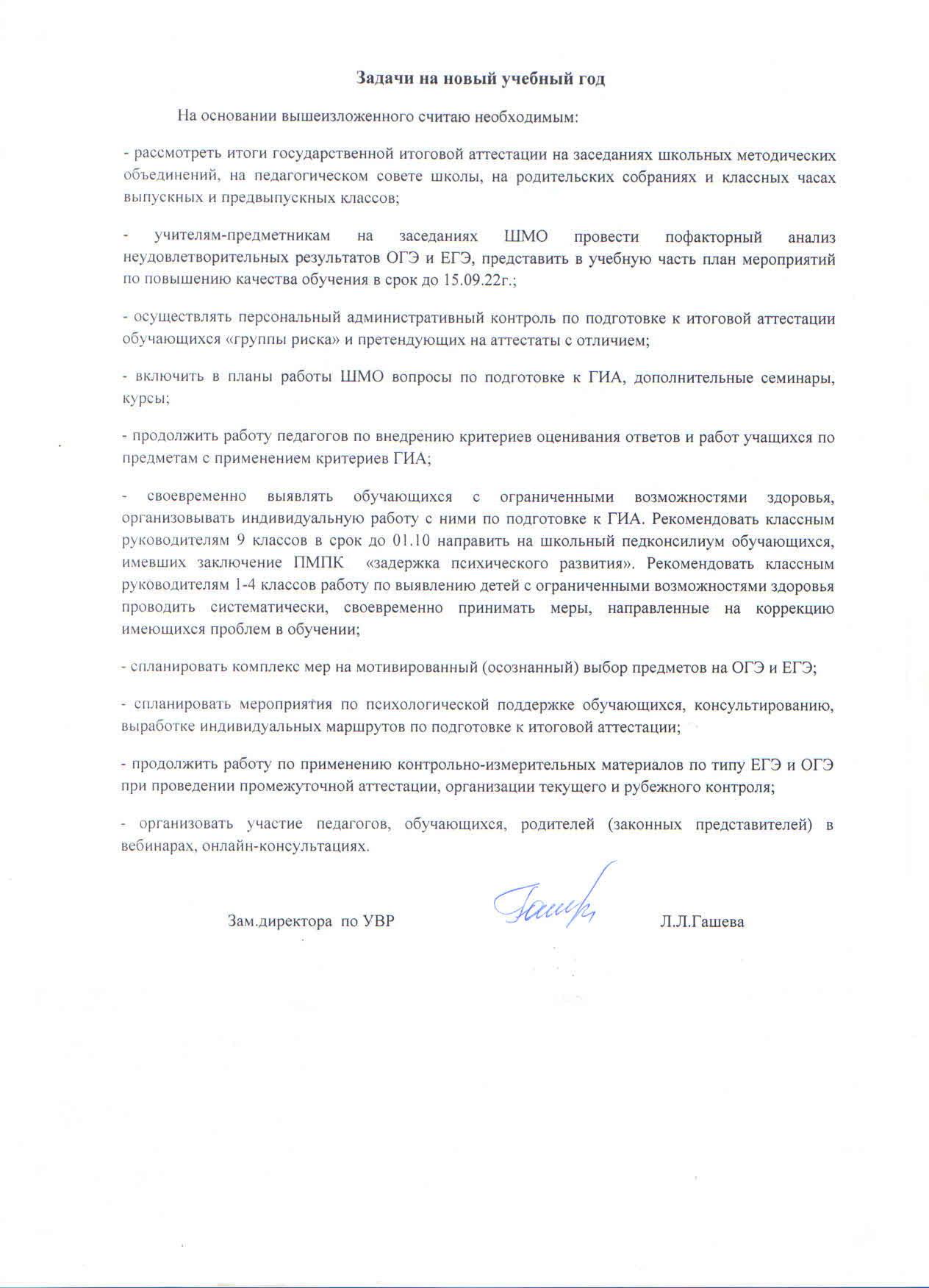 Учебный годКол-во выпускниковОкончили школу на «4» и «5»Окончили школу на «4» и «5»Из них с отличиемИз них с отличиемУчебный годКол-во выпускниковЧел%чел%2021-202237133525ПредметКол-во участников%ПредметКол-во участников%Английский язык26Биология1234Обществознание2366География1440История13Информатика и ИКТ412Литература13Физика927Химия412Учебный годКол-во выпускниковИз них на «4» и «5»Из них на «4» и «5»Учебный годКол-во выпускниковчеловек%2011-201222418,22012-20132613502013-2014256242014-201524833,32015-2016241041,72016-2017256242017-2018214192018-2019145362019-2020248332020-20212614542021-202215640Учебный годКол-во выпускниковКол-во медалистовКол-во медалистовИз нихИз нихУчебный годКол-во выпускниковчеловек%сереброзолото2011-201222418,2222012-201326623,1512014-20152400002015-20162414,2012016-20172500002017-20182129,5022018-20191400002019-20202414,2012020-20212600002021-2022150000